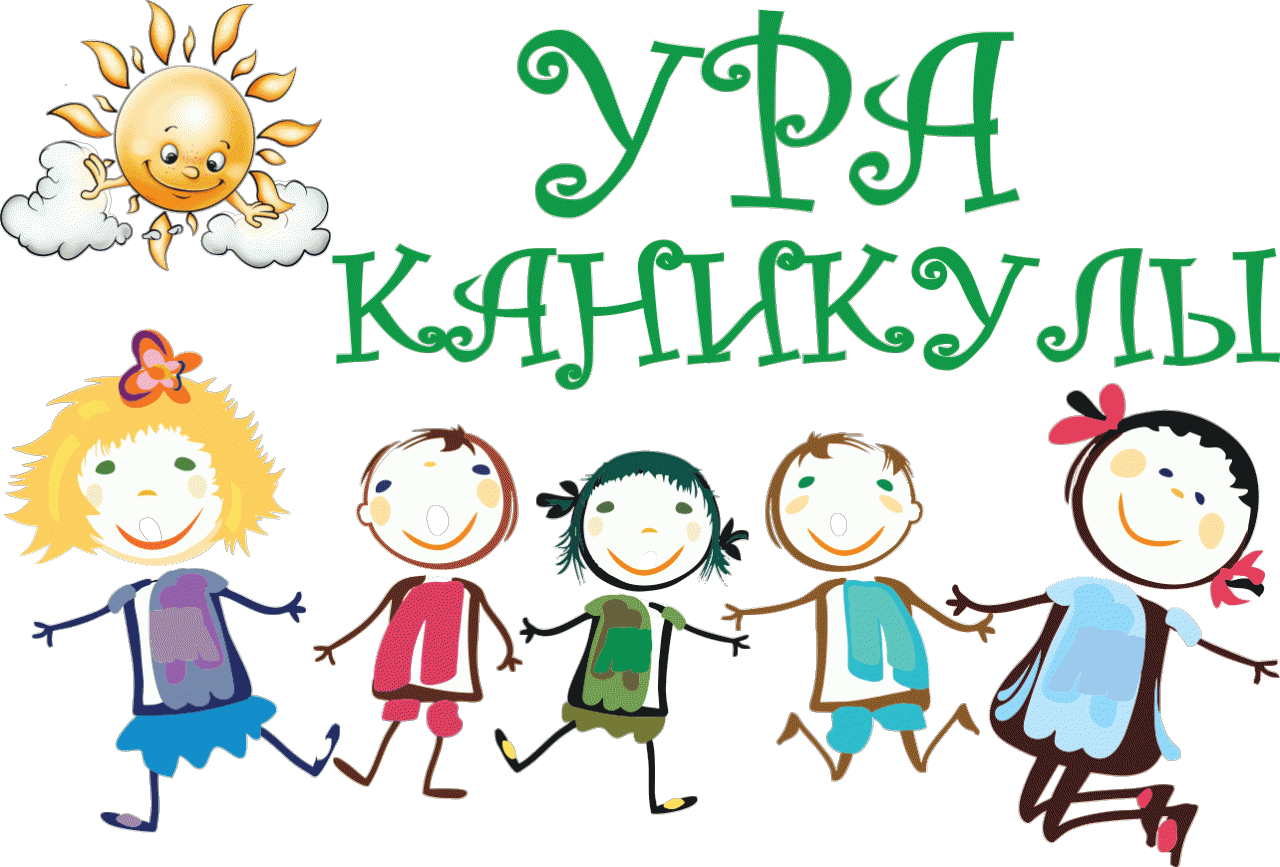 Сроки каникулНачало каникулОкончание каникул 23.05.202331.08.2023